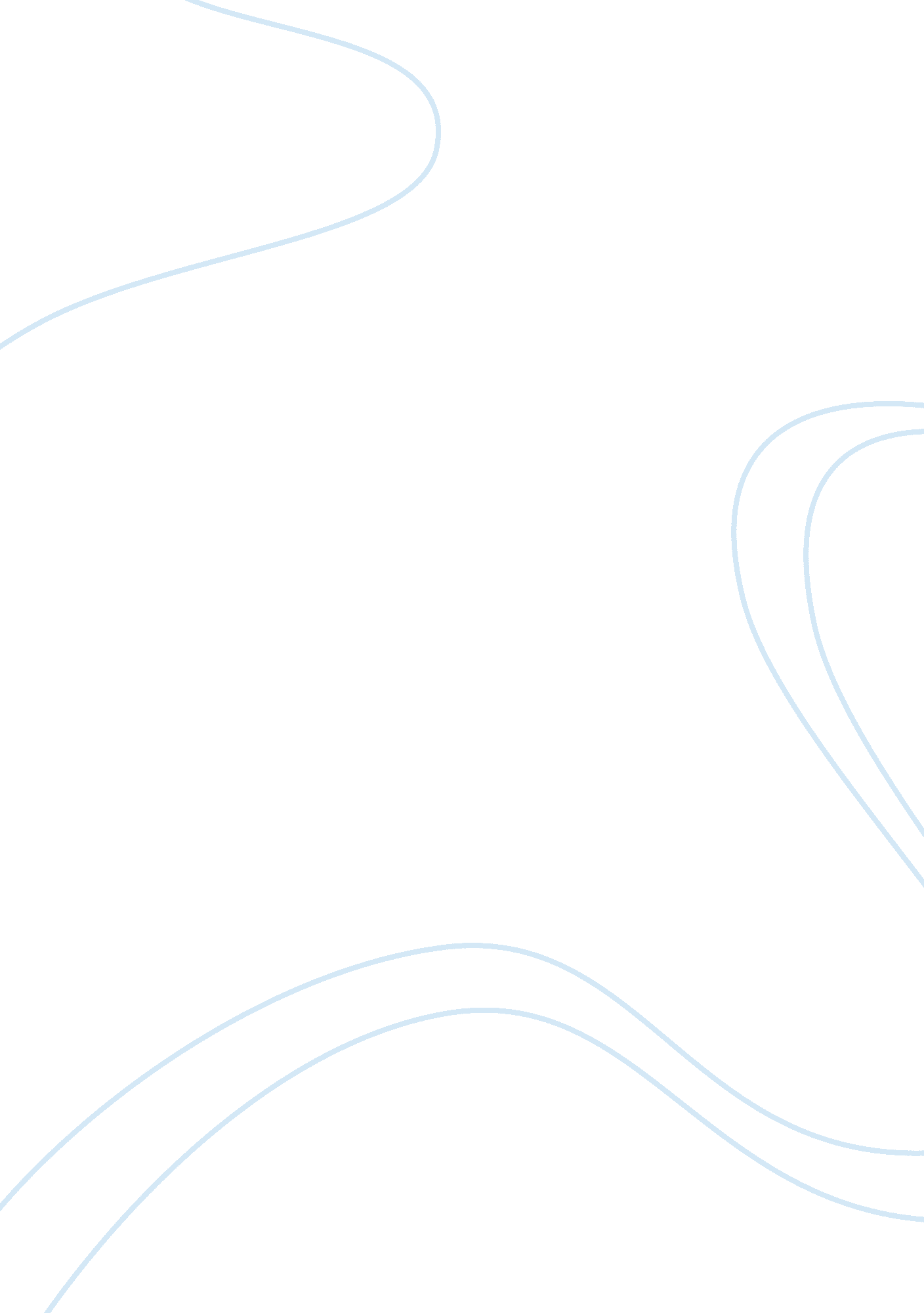 Talk show essay examplesCountries, United States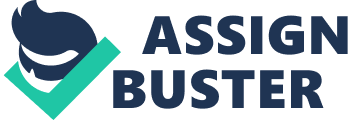 Just to begin with, I would like to give a brief biography about myself. I am a dedicated and hardworking student. I am currently learning English language. I came here in the United States recently. My main reason for coming here was to have a better future so that I can live a life which is free from stress. For this short time I have been in America, I have gone through both a happy moment and a sad moment. For instance, despite coming to America to have a better future, I lost 60 pounds in three months. You can imagine how a student loosing sixty pounds in three months would feel. 
This incident did not augur well with me. I thought that this would always be the order of the day; losing sixty pounds after every three months. However, what helped me was the fact that I am always courageous and dedicated. I believed that losing sixty pounds in three months would not happen again. I console myself that it happened because I was still adapting to a new environment. When, I first watch opera and listened to their advice, I felt reprieved and wished that one day I also be one of the talk show presenters. 
I am dedicated, hardworking and always courageous in everything that I do. I am an international student taking English and I am to graduate soon. I have vast experience in teaching English. I poses the wealth of wisdom which can enable me to remove darkness and reveal light to various groups of students. I have great spiritual experience which will enable me to nurture great knowledge in students once I get my certificate. I am a guru and one of the seekers of higher truth. I am able to either directly or personally help individuals overcome their problems. For instance, the knowledge I have acquired so far can enable me help different individuals realize their own blockage by teaching and challenging them to overcome those problems. 
For the above all, I am a great team player. I strongly believe in working with other people. I have the ability o create empathic and compassionate connection with others. As an aspiring teacher, I have learnt various skills how to handle different students facing different problems. 
I have great skills and knowledge which is necessary in to remove darkness and show light to individuals who have not been able to see it. 